Chronic Liver Failure/Cirrhosis and ACLFDefinitionsCirrhosis: Late stage of progressive hepatic fibrosis characterized by distortion of the hepatic architecture and the formation of regenerative nodules. It is generally considered to be irreversible in its advanced stages, at which point the only option may be liver transplantationAcute on chronic liver failure (ACLF): Acute deterioration of pre-existing, chronic liver disease (cirrhosis) usually related to a preceding event and associated with an increased mortality at three months due to multi-system organ failure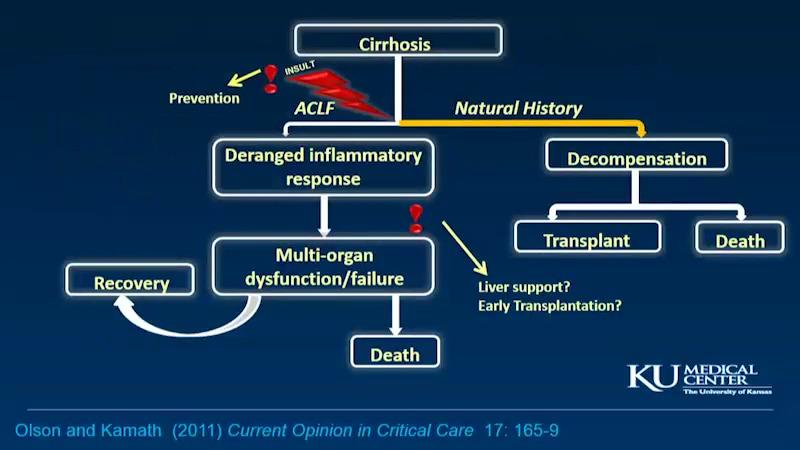 CharacteristicsCirrhosis: ProgressiveNot curable without transplantHigh morbidity and mortalityImpacts QOLMust get worse before it gets betterACLF:Cerebral edema is not a defining featureOccurs in pts with underlying cirrhosisLiver dysfunction may be partially reversible, but return to “normal” liver function may not be possible; a return to baseline (compensated cirrhosis) is possibleCausesViral hepatitis (HCV is the most common)AlcoholNon-alcoholic fatty liver diseaseAutoimmunePrimary biliary cirrhosisPrimary sclerosing cholangitisWilson diseaseAlpha-1 antitrypsin deficiencyHereditary hemochromatosisOtherMajor ComplicationsHepatocellular carcinomaPortal HypertensionAscitesHepatic encephalopathyVariceal hemorrhageSpontaneous bacterial peritonitisHepatorenal syndromePortal hypertensive gastropathyHepatic hydrothoraxHepatopulmonary syndromePortopulmonary hypertensionCirrhotic cardiomyopathyPreventing Superimposed Liver Injury/EmbarrassmentVaccinations: HAV, HBV, influenza, routine vaccinationsMedication adjustmentMinimize hepatotoxinsGeneral ManagementHepatitis C: Harvoni when stable (not during ACLF)Prevent manifestations of liver failureProvide temporary liver functions:Mechanical devices Plasma exchange (FPSA)Albumin dialysis (ECAD, MARS)Cell-based devicesHuman cells (ELAD)Porcine cells (HepatAssist)Transplant evaluationStratifying risk for non-shunt operations: Child-Pugh classification Modification of the Child-Turcotte classification: Incorporated five variables that were designed to stratify the risk of portacaval shunt surgery in patients with cirrhosis, including serum albumin and bilirubin, ascites, encephalopathy, and nutritional status Child-Pugh classification replaces nutritional status with prothrombin timeScore ranges from 5 to 15Score of 5 or 6 =  Child-Pugh class A cirrhosis (well-compensated cirrhosis)Score of 7 to 9 have Child-Pugh class B cirrhosis (significant functional compromise)Score of 10 to 15 have Child-Pugh class C cirrhosis (decompensated cirrhosis)Stratifying risk for transplant surgery: Model for End-Stage Liver Disease (MELD)MELD > 15 : risk < benefit0.957 x log e (creatinine mg/dL)+ 0.378 x log e (bilirubin mg/dL)+ 1.120 x log e (INR)+ 0.643Multiply by 10 and round to the nearest whole numberRange of  6-40